Existing elevations, photos – Mulvra Stables outbuilding
                             Front - South elevation                                                            Rear - North elevation                                                         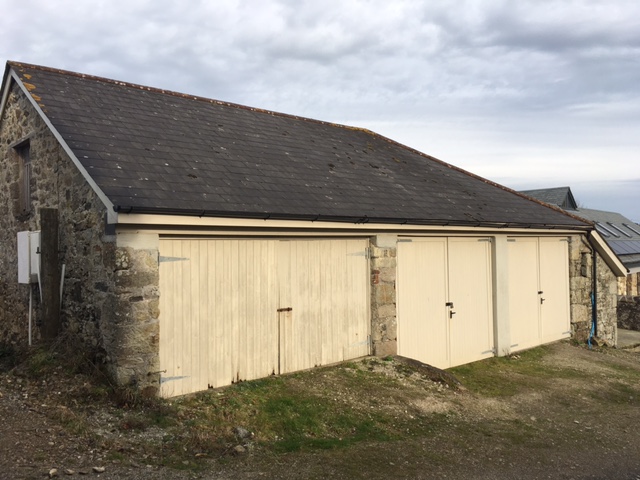 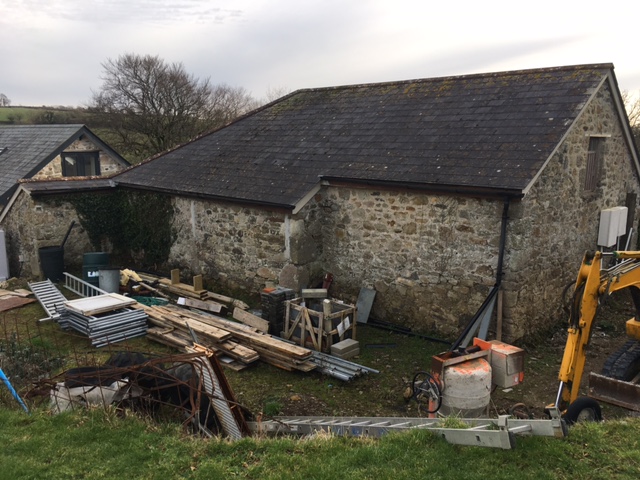 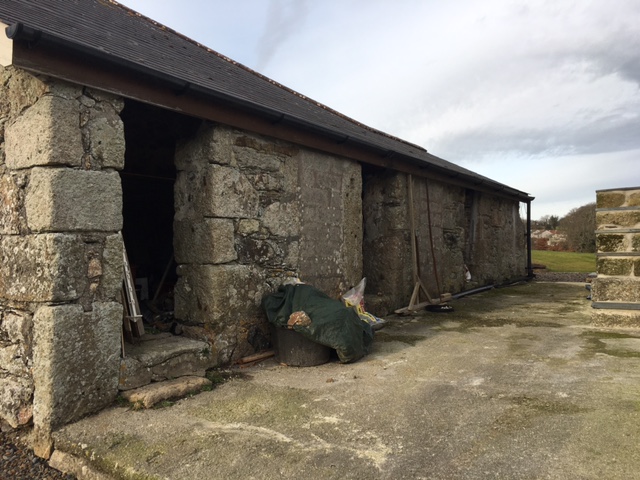 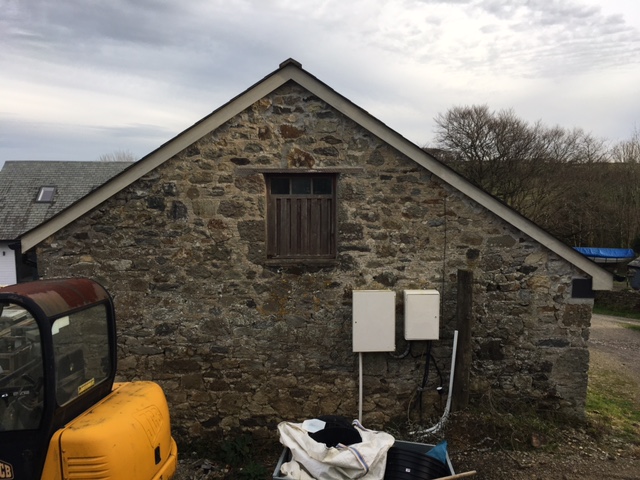                                     East elevation                                                                              West elevation